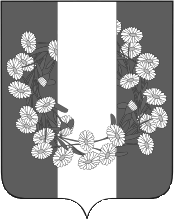 АДМИНИСТРАЦИЯ БУРАКОВСКОГО СЕЛЬСКОГО ПОСЕЛЕНИЯ КОРЕНОВСКОГО РАЙОНАПОСТАНОВЛЕНИЕот 18.12.2015                                                                                                                        № 178хут.БураковскийОб утверждении реестра муниципальных услуг и функций   администрации  Бураковского сельского поселения Кореновского районаВ целях реализации Федерального закона от 27 июля 2007 года                     № 210-ФЗ «Об организации предоставления государственных и муниципальных услуг», в соответствии с постановлением администрации Бураковского сельского поселения Кореновского района от 01 сентября 2015 года № 113 «Об утверждении Положения о порядке формирования и ведения реестра муниципальных услуг и функций администрации Бураковского сельского поселения Кореновского района»,  п о с т а н о в л я ю:1. Утвердить реестр муниципальных услуг и функций   администрации  Бураковского сельского поселения Кореновского района (прилагается).	2.Признать утратившим силу постановление администрации Бураковского сельского поселения Кореновского района от 01 сентября  2015 года №114 «Об утверждении Реестра муниципальных услуг (функций), предоставляемых (исполняемых) администрацией   Бураковского сельского поселения Кореновского района».3. Общему отделу администрации Бураковского сельского поселения Кореновского района (Абрамкина) обнародовать настоящее постановление в установленных местах и разместить его на официальном сайте органов местного самоуправления Бураковского сельского поселения Кореновского района в сети Интернет.4. Постановление вступает в силу 1 января 2016 года.Глава Бураковского сельского поселения Кореновского района                                                                  Л.И.ОрлецкаяРЕЕСТРмуниципальных услуг и функций администрации Бураковского сельского поселения Кореновского районаГлава Бураковского сельского поселения   Кореновского района                                                                         Л.И.ОрлецкаяЛИСТ СОГЛАСОВАНИЯпроекта постановления администрации Бураковского сельского поселения Кореновского района от ________________ № _______« Об утверждении реестра муниципальных услуг и функций   администрации  Бураковского сельского поселения Кореновского района»Проект подготовлен и внесен:Общим отделом администрации Бураковскогосельского поселенияКореновского районаНачальник общего отделаадминистрации  Бураковскогосельского поселенияКореновского района							    З.П. АбрамкинаПроект согласован:Начальник финансового отделаадминистрации  Бураковскогосельского поселенияКореновского района							    И.П.СаньковаПРИЛОЖЕНИЕУТВЕРЖДЕНпостановлением администрацииБураковского сельского поселенияКореновского районаот  18 декабря 2015 года  № 178№п/пНаименование муниципальных услуг (функций)Наименование услуги, которая является необходимой и обязательной для предоставления услугиНаименование отраслевого(функционального)отдела администрации, ответственного запредоставление(исполнение)услуги (функции)Нормативный правовой акт о принятии административного регламента о муниципальной услуге (дата, номер)Муниципальные услугиМуниципальные услугиМуниципальные услугиМуниципальные услугиМуниципальные услугиЗемельные и имущественные отношенияЗемельные и имущественные отношенияЗемельные и имущественные отношенияЗемельные и имущественные отношенияЗемельные и имущественные отношения1Предоставление земельных участков, находящихся в государственной или муниципальной собственности, гражданам для индивидуального жилищного строительства, ведения личного подсобного хозяйства в границах населенного пункта, садоводства, дачного хозяйства, гражданам и крестьянским (фермерским) хозяйствам для осуществления крестьянским (фермерским) хозяйством его деятельностиподготовка схемы расположения земельного участка на кадастровом плане территории;подготовка межевого плана земельного участкаОбщий отдел2Постановка граждан, имеющих трех и более детей, на учет в качестве лиц, имеющих право на предоставление им земельных участков, находящихся в государственной или муниципальной собственности, в арендуОбщий отдел3Предоставление гражданам, имеющим трех и более детей, в аренду земельных участков для индивидуального жилищного строительства или для ведения личного подсобного хозяйстваОбщий отдел4Предоставление в собственность, аренду, безвозмездное пользование земельного участка, находящегося в государственной или муниципальной собственности, без проведения торговОбщий отдел5Предоставление земельных участков, находящихся в государственной или муниципальной собственности, на торгахОбщий отдел6Предоставление земельных участков, находящихся в государственной или муниципальной собственности, отдельным категориям граждан в собственность бесплатноОбщий отдел7Предварительное согласование предоставления земельного участкасхема расположения земельного участка, в случае, если испрашиваемый земельный участок предстоит образовать и отсутствует проект межевания территории, в границах которой предстоит образовать такой земельный участокОбщий отдел8Предоставление земельных участков, находящихся в государственной или муниципальной собственности, на которых расположены здания, сооружения, в собственность, арендунетОбщий отдел9Предоставление земельных участков, находящихся в государственной или муниципальной собственности, в постоянное (бессрочное) пользованиеОбщий отдел10Предоставление в аренду без проведения торгов земельного участка, который находится в государственной или муниципальной собственности, на котором расположен объект незавершенного строительстваОбщий отдел11Утверждение схемы расположения земельного участка или земельных участков на кадастровом плане территорииОбщий отдел12Заключение нового договора аренды земельного участка без проведения торговОбщий отдел13Прекращение правоотношений с правообладателями земельных участковОбщий отдел14Предоставление разрешения на условно разрешенный вид использования земельного участка или объекта капитального строительстваОбщий отдел15Перевод земель или земельных участков в составе таких земель из одной категории в другуюОбщий отдел16Предоставление выписки из реестра муниципального имуществаОбщий отдел17Предоставление муниципального имущества в аренду или безвозмездное пользование без проведения торговОбщий отдел18Регистрация и учет заявлений граждан, нуждающихся в получении садовых, огородных или дачных земельных участковОбщий отдел19Заключение соглашения о перераспределении земель и (или) земельных участков, находящихся в государственной или муниципальной собственности, и земельных участков, находящихся в частной собственностиОбщий отдел20Выдача разрешения на использование земель или земельного участка, находящихся в государственной или муниципальной собственности, без предоставления земельного участка и установления сервитутаОбщий отдел21Заключение дополнительного соглашения к договору аренды земельного участка, договору безвозмездного пользования земельным участкомОбщий отдел22Заключение соглашения об установлении сервитута в отношении земельного участка, находящегося в государственной или муниципальной собственностиОбщий отделАвтотранспорт и дорогиАвтотранспорт и дорогиАвтотранспорт и дорогиАвтотранспорт и дорогиАвтотранспорт и дороги23Выдача специального разрешения на движение по автомобильным дорогам местного значения тяжеловесного и (или) крупногабаритного транспортного средстваОбщий отделРегулирование предпринимательской деятельностиРегулирование предпринимательской деятельностиРегулирование предпринимательской деятельностиРегулирование предпринимательской деятельностиРегулирование предпринимательской деятельности24Выдача разрешения на право организации розничного рынкаОбщий отделСоциальное обслуживаниеСоциальное обслуживаниеСоциальное обслуживаниеСоциальное обслуживаниеСоциальное обслуживание25Выдача разрешений на вступление в брак лицам, достигшим возраста шестнадцати лет выдача документа, подтверждающего наличие уважительных причин для вступления в бракОбщий отдел26Уведомительная регистрация трудового договора с работодателем физическим лицом, не являющимся индивидуальным предпринимателемОбщий отделПредоставление справочной информацииПредоставление справочной информацииПредоставление справочной информацииПредоставление справочной информацииПредоставление справочной информации27Предоставление копий правовых актов администрации муниципального образованияОбщий отдел28Предоставление выписки из похозяйственной книгиОбщий отдел29Предоставление справок населению Общий отделЖилищно-коммунальное хозяйствоЖилищно-коммунальное хозяйствоЖилищно-коммунальное хозяйствоЖилищно-коммунальное хозяйствоЖилищно-коммунальное хозяйство30Выдача порубочного билета на территории муниципального образованияОбщий отдел31Выдача разрешения (ордера) на проведение земляных работ на территории общего пользованияОбщий отделПрочееПрочееПрочееПрочееПрочее32Присвоение, изменение и аннулирование адресовОбщий отдел33Возврат платежей физических и юридических лиц по неналоговым доходам из бюджета муниципального образованияФинансовый отдел34Совершение нотариальных действийОбщий отделМуниципальные учрежденияМуниципальные учрежденияМуниципальные учрежденияМуниципальные учрежденияМуниципальные учреждения35Организация и проведение культурно-массовых мероприятийОбщий отдел36Библиотечное, библиографическое и информационное обслуживание пользователей библиотекиОбщий отделФункции в сфере контрольно-надзорной деятельностиФункции в сфере контрольно-надзорной деятельностиФункции в сфере контрольно-надзорной деятельностиФункции в сфере контрольно-надзорной деятельностиФункции в сфере контрольно-надзорной деятельности1Осуществление муниципального земельного контроля на территории муниципального образования Краснодарского краяОбщий отдел2Осуществление муниципального контроля в  области торговой деятельностиОбщий отдел3Осуществление муниципального контроля в области благоустройства территории муниципального образования4Осуществление муниципального контроля за сохранностью автомобильных дорог местного значения в границах населенных пунктов поселенияОбщий отдел5Осуществление внутреннего муниципального финансового контроля в сфере бюджетных правоотношенийФинансовый отдел